от 27 июня 2019 года № 5О назначении публичных слушаний по проекту решения Собрания депутатов Красномостовского сельского поселения «О внесении изменений в Устав муниципального образования «Красномостовское сельское поселение»	В соответствии с Положением о публичных слушаниях в Красномостовском сельском поселении, в целях выявления общественного мнения по проекту решения Собрания депутатов Красномостовского сельского поселения «О внесении изменений в Устав муниципального образования «Красномостовское сельское поселение»	1. Назначить публичные слушания на 29 июля  2019 года в 8 часов 00 минут, по адресу: п. Красный Мост, ул. Центральная, д. 8, администрация поселения.	2. Для проведения публичных слушаний создать оргкомитет в количестве 3 человек в следующем составе:Емелова Т.И. – глава муниципального образования «Красномостовское сельское поселение»,Лопатников В.И. – глава администрации Красномостовского сельского поселения;Доминте Н.В. – депутат Собрания депутатов Красномостовского сельского поселения.   	3. Предложения жителей поселения по данному проекту принимаются в письменной форме по адресу: п. Красный Мост, ул. Центральная, д.8.	4. Информацию о подготовке и проведению публичных слушаний и проект решения «О внесении изменений в Устав муниципального образования «Красномостовское сельское поселение»» обнародовать на информационном стенде в администрации Красномостовского сельского поселения.	5. Настоящее распоряжение вступает в силу с момента его подписания.КРАСНЫЙ МОСТСЕЛЬСКИЙ ПОСЕЛЕНИЙДЕПУТАТ ПОГЫНЖЕКУШТЫМАШСОБРАНИЕ ДЕПУТАТОВКРАСНОМОСТОВСКОГОСЕЛЬСКОГО ПОСЕЛЕНИЯРАСПОРЯЖЕНИЕГлава муниципального образования«Красномостовское сельское поселение»,председатель Собрания депутатов                             Т.И. Емелова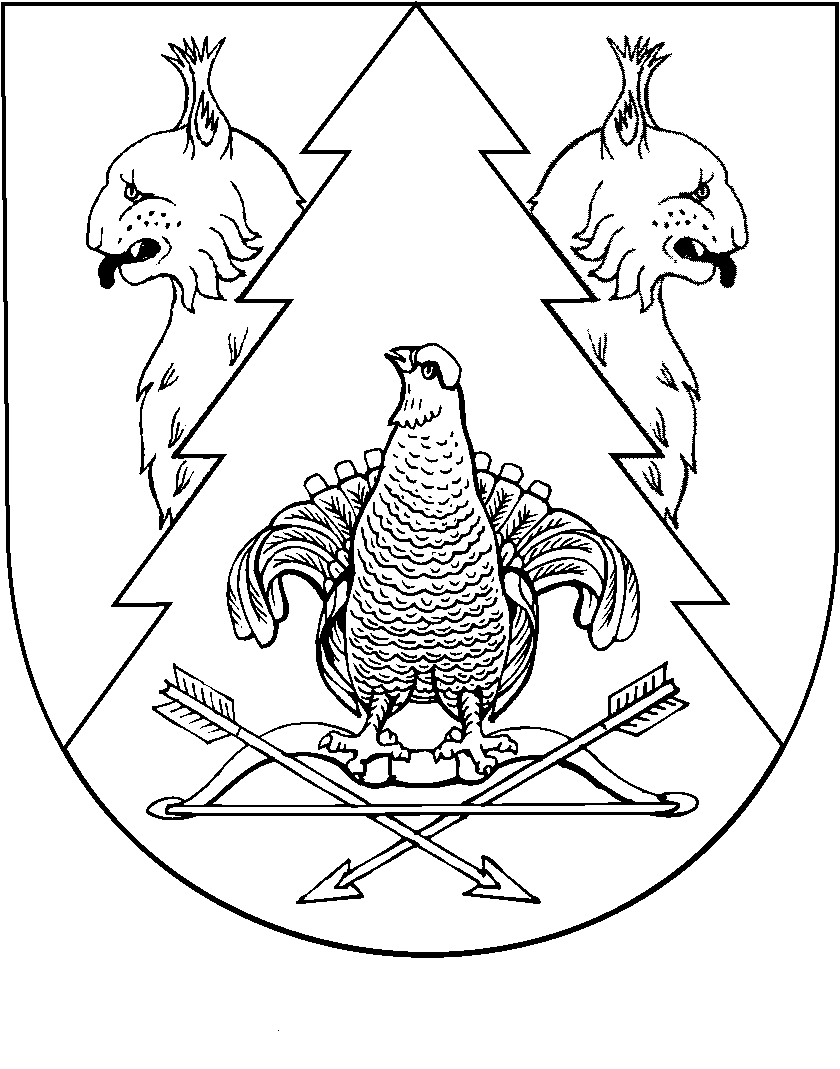 